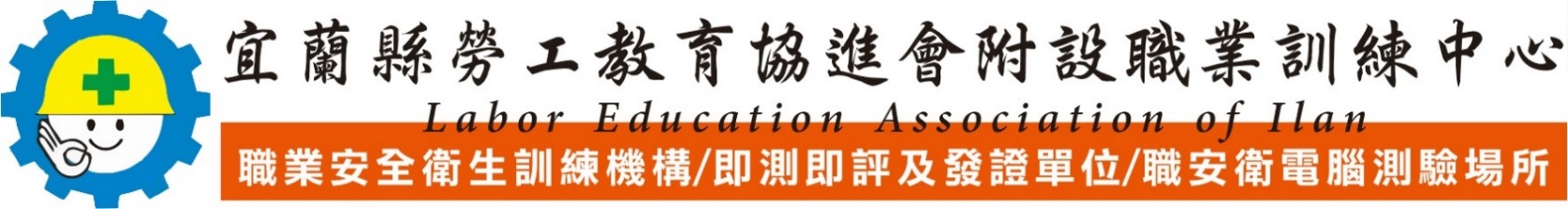    報名方式：   一、即日起受理報名，請速報名！ (額滿列下一期)   二、報名地點：宜蘭縣羅東鎮中山路2段123號（往親水公園方向、方便好停車）。          電 話：03-9605669 傳 真：03-9605359 E-Mail：levtc9605669@gmail.com   三、手    續：1.請填妥報名表。（請先傳真至報名處，以利統計人數開班）。                 2.請準備身份證影本1份(正、反面分開)，相片三張(1吋)連同訓練費送達報名處。學員姓名班      別班      別班      別班      別□ 夜間班   □ 假日班□ 夜間班   □ 假日班□ 夜間班   □ 假日班□ 夜間班   □ 假日班□ 夜間班   □ 假日班彩色光面相片（一 吋）出生日期訓練班別訓練班別訓練班別訓練班別□ 新  訓   □ 回  訓□ 新  訓   □ 回  訓□ 新  訓   □ 回  訓□ 新  訓   □ 回  訓□ 新  訓   □ 回  訓彩色光面相片（一 吋）身分證號住家電話住家電話住家電話住家電話彩色光面相片（一 吋）學校、科系個人手機個人手機個人手機個人手機彩色光面相片（一 吋）個人地址E-mailE-mailE-mailE-mail公司名稱公司地址公司地址公司地址公司地址連 絡 人職稱公司電話公司電話公司電話公司電話 　　　　　分機： 　　　　　分機： 　　　　　分機：傳真通知方式 □通知公司 □通知個人 □通知公司 □通知個人 □通知公司 □通知個人報名日期報名日期收據號碼※ 請 於 參 加 班 別 勾 選 ※※ 請 於 參 加 班 別 勾 選 ※※ 請 於 參 加 班 別 勾 選 ※※ 請 於 參 加 班 別 勾 選 ※※ 請 於 參 加 班 別 勾 選 ※※ 請 於 參 加 班 別 勾 選 ※※ 請 於 參 加 班 別 勾 選 ※※ 請 於 參 加 班 別 勾 選 ※※ 請 於 參 加 班 別 勾 選 ※※ 請 於 參 加 班 別 勾 選 ※※ 請 於 參 加 班 別 勾 選 ※※ 請 於 參 加 班 別 勾 選 ※※ 請 於 參 加 班 別 勾 選 ※※ 請 於 參 加 班 別 勾 選 ※※ 請 於 參 加 班 別 勾 選 ※1.□職業安全（衛生）管理師1.□職業安全（衛生）管理師1.□職業安全（衛生）管理師1.□職業安全（衛生）管理師1.□職業安全（衛生）管理師1.□職業安全（衛生）管理師1.□職業安全（衛生）管理師11.□危險評估人員訓練11.□危險評估人員訓練11.□危險評估人員訓練11.□危險評估人員訓練11.□危險評估人員訓練11.□危險評估人員訓練11.□危險評估人員訓練11.□危險評估人員訓練2.□職業安全衛生管理員2.□職業安全衛生管理員2.□職業安全衛生管理員2.□職業安全衛生管理員2.□職業安全衛生管理員2.□職業安全衛生管理員2.□職業安全衛生管理員12.□急救人員訓練12.□急救人員訓練12.□急救人員訓練12.□急救人員訓練12.□急救人員訓練12.□急救人員訓練12.□急救人員訓練12.□急救人員訓練3.□甲種職業安全衛生業務主管3.□甲種職業安全衛生業務主管3.□甲種職業安全衛生業務主管3.□甲種職業安全衛生業務主管3.□甲種職業安全衛生業務主管3.□甲種職業安全衛生業務主管3.□甲種職業安全衛生業務主管13.有害作業-□有機溶劑主管  □特定化學   □缺氧作業13.有害作業-□有機溶劑主管  □特定化學   □缺氧作業13.有害作業-□有機溶劑主管  □特定化學   □缺氧作業13.有害作業-□有機溶劑主管  □特定化學   □缺氧作業13.有害作業-□有機溶劑主管  □特定化學   □缺氧作業13.有害作業-□有機溶劑主管  □特定化學   □缺氧作業13.有害作業-□有機溶劑主管  □特定化學   □缺氧作業13.有害作業-□有機溶劑主管  □特定化學   □缺氧作業3.□乙種職業安全衛生業務主管3.□乙種職業安全衛生業務主管3.□乙種職業安全衛生業務主管3.□乙種職業安全衛生業務主管3.□乙種職業安全衛生業務主管3.□乙種職業安全衛生業務主管3.□乙種職業安全衛生業務主管12.有害作業-□粉塵作業主管  □鉛作業     12.有害作業-□粉塵作業主管  □鉛作業     12.有害作業-□粉塵作業主管  □鉛作業     12.有害作業-□粉塵作業主管  □鉛作業     12.有害作業-□粉塵作業主管  □鉛作業     12.有害作業-□粉塵作業主管  □鉛作業     12.有害作業-□粉塵作業主管  □鉛作業     12.有害作業-□粉塵作業主管  □鉛作業     3.□丙種職業安全衛生業務主管3.□丙種職業安全衛生業務主管3.□丙種職業安全衛生業務主管3.□丙種職業安全衛生業務主管3.□丙種職業安全衛生業務主管3.□丙種職業安全衛生業務主管3.□丙種職業安全衛生業務主管14.營造作業-□擋土支撐      □模板支撐  □鋼構組配14.營造作業-□擋土支撐      □模板支撐  □鋼構組配14.營造作業-□擋土支撐      □模板支撐  □鋼構組配14.營造作業-□擋土支撐      □模板支撐  □鋼構組配14.營造作業-□擋土支撐      □模板支撐  □鋼構組配14.營造作業-□擋土支撐      □模板支撐  □鋼構組配14.營造作業-□擋土支撐      □模板支撐  □鋼構組配14.營造作業-□擋土支撐      □模板支撐  □鋼構組配3.   □一般行業  □營造業3.   □一般行業  □營造業3.   □一般行業  □營造業3.   □一般行業  □營造業3.   □一般行業  □營造業3.   □一般行業  □營造業3.   □一般行業  □營造業13.營造作業-□露天開挖      □隧道挖掘  □隧道襯砌13.營造作業-□露天開挖      □隧道挖掘  □隧道襯砌13.營造作業-□露天開挖      □隧道挖掘  □隧道襯砌13.營造作業-□露天開挖      □隧道挖掘  □隧道襯砌13.營造作業-□露天開挖      □隧道挖掘  □隧道襯砌13.營造作業-□露天開挖      □隧道挖掘  □隧道襯砌13.營造作業-□露天開挖      □隧道挖掘  □隧道襯砌13.營造作業-□露天開挖      □隧道挖掘  □隧道襯砌4.□一公噸以上堆高機操作人員4.□一公噸以上堆高機操作人員4.□一公噸以上堆高機操作人員4.□一公噸以上堆高機操作人員4.□一公噸以上堆高機操作人員4.□一公噸以上堆高機操作人員4.□一公噸以上堆高機操作人員13.營造作業-□施工架組配    □屋頂作業主管13.營造作業-□施工架組配    □屋頂作業主管13.營造作業-□施工架組配    □屋頂作業主管13.營造作業-□施工架組配    □屋頂作業主管13.營造作業-□施工架組配    □屋頂作業主管13.營造作業-□施工架組配    □屋頂作業主管13.營造作業-□施工架組配    □屋頂作業主管13.營造作業-□施工架組配    □屋頂作業主管5.□三噸以上固定式起重機操作人員5.□三噸以上固定式起重機操作人員5.□三噸以上固定式起重機操作人員5.□三噸以上固定式起重機操作人員5.□三噸以上固定式起重機操作人員5.□三噸以上固定式起重機操作人員5.□三噸以上固定式起重機操作人員15.高壓氣體-□高壓特定設備操作人員  □製造安全主任15.高壓氣體-□高壓特定設備操作人員  □製造安全主任15.高壓氣體-□高壓特定設備操作人員  □製造安全主任15.高壓氣體-□高壓特定設備操作人員  □製造安全主任15.高壓氣體-□高壓特定設備操作人員  □製造安全主任15.高壓氣體-□高壓特定設備操作人員  □製造安全主任15.高壓氣體-□高壓特定設備操作人員  □製造安全主任15.高壓氣體-□高壓特定設備操作人員  □製造安全主任6.□三噸以上移動式起重機操作人員6.□三噸以上移動式起重機操作人員6.□三噸以上移動式起重機操作人員6.□三噸以上移動式起重機操作人員6.□三噸以上移動式起重機操作人員6.□三噸以上移動式起重機操作人員6.□三噸以上移動式起重機操作人員14.高壓氣體-□製造安全作業主管  □供應及消費作業主管14.高壓氣體-□製造安全作業主管  □供應及消費作業主管14.高壓氣體-□製造安全作業主管  □供應及消費作業主管14.高壓氣體-□製造安全作業主管  □供應及消費作業主管14.高壓氣體-□製造安全作業主管  □供應及消費作業主管14.高壓氣體-□製造安全作業主管  □供應及消費作業主管14.高壓氣體-□製造安全作業主管  □供應及消費作業主管14.高壓氣體-□製造安全作業主管  □供應及消費作業主管7.□第一種壓力容器操作人員7.□第一種壓力容器操作人員7.□第一種壓力容器操作人員7.□第一種壓力容器操作人員7.□第一種壓力容器操作人員7.□第一種壓力容器操作人員7.□第一種壓力容器操作人員16.□乙級鍋爐操作人員       □小型鍋爐操作人員16.□乙級鍋爐操作人員       □小型鍋爐操作人員16.□乙級鍋爐操作人員       □小型鍋爐操作人員16.□乙級鍋爐操作人員       □小型鍋爐操作人員16.□乙級鍋爐操作人員       □小型鍋爐操作人員16.□乙級鍋爐操作人員       □小型鍋爐操作人員16.□乙級鍋爐操作人員       □小型鍋爐操作人員16.□乙級鍋爐操作人員       □小型鍋爐操作人員8.□乙炔熔接  □高空作業  □吊掛作業8.□乙炔熔接  □高空作業  □吊掛作業8.□乙炔熔接  □高空作業  □吊掛作業8.□乙炔熔接  □高空作業  □吊掛作業8.□乙炔熔接  □高空作業  □吊掛作業8.□乙炔熔接  □高空作業  □吊掛作業8.□乙炔熔接  □高空作業  □吊掛作業17.重機械操作-□挖掘機(怪手)  □鏟裝機(小山貓)17.重機械操作-□挖掘機(怪手)  □鏟裝機(小山貓)17.重機械操作-□挖掘機(怪手)  □鏟裝機(小山貓)17.重機械操作-□挖掘機(怪手)  □鏟裝機(小山貓)17.重機械操作-□挖掘機(怪手)  □鏟裝機(小山貓)17.重機械操作-□挖掘機(怪手)  □鏟裝機(小山貓)17.重機械操作-□挖掘機(怪手)  □鏟裝機(小山貓)17.重機械操作-□挖掘機(怪手)  □鏟裝機(小山貓)9.□一般安全衛生教育訓練9.□一般安全衛生教育訓練9.□一般安全衛生教育訓練9.□一般安全衛生教育訓練9.□一般安全衛生教育訓練9.□一般安全衛生教育訓練9.□一般安全衛生教育訓練16.重機械操作-□裝載機(削肉)16.重機械操作-□裝載機(削肉)16.重機械操作-□裝載機(削肉)16.重機械操作-□裝載機(削肉)16.重機械操作-□裝載機(削肉)16.重機械操作-□裝載機(削肉)16.重機械操作-□裝載機(削肉)16.重機械操作-□裝載機(削肉)10.□防火管理人-□初訓    □複訓10.□防火管理人-□初訓    □複訓10.□防火管理人-□初訓    □複訓10.□防火管理人-□初訓    □複訓10.□防火管理人-□初訓    □複訓10.□防火管理人-□初訓    □複訓10.□防火管理人-□初訓    □複訓18.□一般手工電焊            □氬氣鎢極焊 18.□一般手工電焊            □氬氣鎢極焊 18.□一般手工電焊            □氬氣鎢極焊 18.□一般手工電焊            □氬氣鎢極焊 18.□一般手工電焊            □氬氣鎢極焊 18.□一般手工電焊            □氬氣鎢極焊 18.□一般手工電焊            □氬氣鎢極焊 18.□一般手工電焊            □氬氣鎢極焊 其他訓練-1.                                      其他訓練-1.                                      其他訓練-1.                                      其他訓練-1.                                      其他訓練-1.                                      其他訓練-1.                                      其他訓練-1.                                      20.危險物品運送人員專業訓練- □罐槽車     □貨車20.危險物品運送人員專業訓練- □罐槽車     □貨車20.危險物品運送人員專業訓練- □罐槽車     □貨車20.危險物品運送人員專業訓練- □罐槽車     □貨車20.危險物品運送人員專業訓練- □罐槽車     □貨車20.危險物品運送人員專業訓練- □罐槽車     □貨車20.危險物品運送人員專業訓練- □罐槽車     □貨車20.危險物品運送人員專業訓練- □罐槽車     □貨車身份證印影本(正、反面)身份證印影本(正、反面)身份證印影本(正、反面)身份證印影本(正、反面)身份證印影本(正、反面)身份證印影本(正、反面)身份證印影本(正、反面)身份證印影本(正、反面)身份證印影本(正、反面)身份證印影本(正、反面)身份證印影本(正、反面)身份證印影本(正、反面)身份證印影本(正、反面)身份證印影本(正、反面)身份證印影本(正、反面)反面（請浮貼）反面（請浮貼）反面（請浮貼）反面（請浮貼）反面（請浮貼）反面（請浮貼）反面（請浮貼）反面（請浮貼）正面（請浮貼）正面（請浮貼）正面（請浮貼）正面（請浮貼）正面（請浮貼）正面（請浮貼）正面（請浮貼）